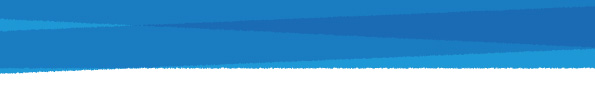 お知らせCDやDVDは中身を抜いて、ケースのみを棚に並べております。お借りの際は、中身をお入れいたしますので2階カウンターまでお持ちください。※セルフ貸出機はご利用になれません。ご注意視聴覚資料を紛失および破損した場合、弁償をお願いすることがあります。図書館で貸し出しをしているDVDは著作権補償金が含まれた金額となるため、市販のソフトより高額になります。（現物弁償はお受けできません）お取り扱いには十分ご注意ください。尚、CD・DVD・ビデオを利用した際の、機器などの故障につきましては責任を負いかねます。あらかじめご了承ください。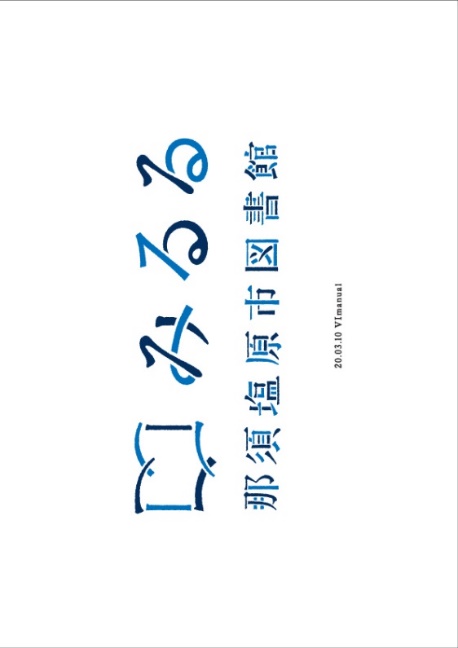 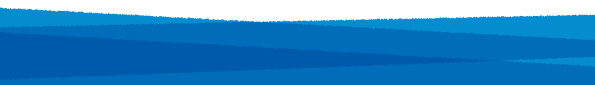 